Муниципальное автономное общеобразовательное учреждение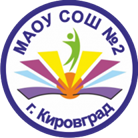 средняя общеобразовательная школа № 2Ознакомление обучающихся 9 класса и их родителей (законных представителей)с порядком организации и проведения итогового собеседования по русскому языку.На основании приказа Министерства просвещения РФ и Федеральной службы по надзору в сфере образования и науки от 04.04.2023 г. №232/551 «Об утверждении Порядка проведения государственной итоговой аттестации по образовательным программам основного общего образования», письма Рособрнадзора от 20.10.2023  №04- 339 о направлении рекомендаций по организации и проведению итогового собеседования по русскому языку в 2024 году осуществляется ознакомление обучающихся 9 класса и их родителей (законных представителей) с порядком организации и проведения итогового собеседования по русскому языку.Итоговое собеседование (далее ИС) как условие допуска к государственной итоговой аттестации по образовательным программам основного общего образования (далее – ГИА) проводится для всех обучающихся 9 классов.Для участия в ИС обучающиеся подают заявление в образовательные организации, в которых обучающиеся осваивают образовательные программы основного общего образования.Сроки и продолжительность проведения ИС:ИС проводится во вторую среду февраля- это 14 февраля 2024 г.Продолжительность проведения ИС для каждого участника итогового собеседования составляет 15 -16 мин. Для участников ИС с ОВЗ, детей-инвалидов продолжительность проведения ИС увеличивается на 30 минут, т.е общая продолжительность составляет 45 минут. В продолжительность ИС не включается время, отведенное на подготовительные мероприятия (приветствие участника ИС, внесение сведений в ведомость учета проведения ИС в аудитории, инструктаж участника собеседования экзаменатором-собеседником по выполнению заданий КИМ до начала процедуры и др.).Проведение ИСВ день проведения ИС в месте проведения собеседования могут присутствовать:- аккредитованные общественные наблюдатели;- аккредитованные представители средств массовой информации;- должностные лица Рособрнадзора, а также иные лица, определенные Рособрнадзором, и (или) должностные лица органа исполнительной власти субъекта Российской Федерации.ИС начинается в 09.00 по местному времени. Участники ИС приходят с паспортом и гелевыми ручками с чернилами черного цвета. В кабинете ожидания, участники ИС заполняют регистрационные бланки (в соответствии с представленным образцом) черными гелевыми ручками.Испорченные бланки замене не подлежат.Участники ИС ожидают своей очереди в кабинете ожидания (согласно спискам участников).Организатор проведения ИС, находящийся вместе с участниками, ожидающими своей очереди в кабинете ожидания, в произвольном порядке приглашает участника ИС и сопровождает его в аудиторию проведения ИС согласно списку участников, полученному от ответственного организатора школы, а после окончания ИС сопровождает участника к выходу. Затем приглашается новый участник ИС.В аудиториях ведется аудиозапись.Во время проведения ИС участникам собеседования запрещено иметь при себе средства связи, фото-, аудио- и видеоаппаратуру, справочные материалы, письменные заметки и иные средства хранения и передачи информации. Вещи остаются в кабинете ожидания до окончания процедуры ИС. На руках у участника в течение всего времени могут быть только паспорт и черная гелевая ручка.В случае если участник ИС по состоянию здоровья или другим объективным причинам не может завершить ИС, он может покинуть аудиторию проведения ИС. Ответственный организатор школы составляет «Акт о досрочном завершении ИС по уважительным причинам», а экзаменатор-собеседник вносит соответствующую отметку в форму «Ведомость учета проведения ИС аудитории».Особенности организации и проведения ИС для участников с ОВЗ и детей-инвалидовУчастники ИС с ОВЗ при подаче заявления на участие в ИС предъявляют оригинал, или надлежащим образом заверенную копию рекомендаций ПМПК, а участники ИС – дети-инвалиды – оригинал или надлежащим образом заверенную копию справки, подтверждающей факт установления инвалидности, выданной ФГУ МСЭ.Порядок проверки и оценивания ИСПроверка ответов каждого участника ИС осуществляется экспертом непосредственно в процессе ответа по специально разработанным критериям по системе «зачет»/ «незачет». При этом, при необходимости, возможно повторное прослушивание и оценивание записи ответов отдельных участников. Воспроизведение аудиозаписи может быть произведено экзаменатором-собеседником или техническим специалистом (по усмотрению образовательной организации).Зачёт выставляется участникам, набравшим минимальное количество баллов, определенное критериями оценивания выполнения заданий контрольных измерительных материалов для проведения ИС по русскому языку.Проверка и оценивание ИС комиссией по проверке ИС должна завершиться не позднее чем через пять календарных дней с даты проведения ИС.Повторный допуск к проведению ИСПовторно допускаются к ИС по русскому языку в текущем учебном году, но не более двух раз и только в дополнительные сроки- 13 марта и 15 апреля 2024г. (во вторую рабочую среду марта и третий понедельник апреля) следующие обучающиеся:- получившие по итоговому собеседованию неудовлетворительный результат («незачет»);- не явившиеся на итоговое собеседование по уважительным причинам (болезнь или иные обстоятельства), подтвержденным документально;- не завершившие итоговое собеседование по уважительным причинам (болезнь или иные обстоятельства), подтвержденным документально.В целях предотвращения конфликта интересов и обеспечения объективного оценивания итогового собеседования обучающимся, экстернам при получении повторного неудовлетворительного результата («незачет») за итоговое собеседование предоставляется право подать в письменной форме заявление на проверку аудиозаписи устного ответа участника итогового собеседования комиссией по проверке итогового собеседования другой образовательной организации или комиссией, сформированной в местах, определенных ОИВ (органами исполнительной власти).Порядок подачи такого заявления и организации повторной проверки итогового собеседования указанной категории обучающихся определяет ОИВ.Приказы, Методические рекомендации по организации и проведению итогового собеседования по русскому языку в 9-х классах, демоверсии заданий по итоговому собеседованию, критерии оценивания итогового собеседования в полном объеме, а также дополнительная информация и материалы по организации и подготовке к ГИА размещены на сайте школы: https://2krv.uralschool.ru  в разделе «Государственная итоговая аттестация» https://2krv.uralschool.ru/?section_id=18 АПРОБАЦИЯ ПО ИТОГОВОМУ СОБЕСЕДОВАНИЮ ПО РУССКОМУ ЯЗЫКУв 9-х КЛАССАХ БУДЕТ ОРГАНИЗОВАНА в МАОУ СОШ №220 и 27 января 2024г. (по спискам)    с 09-00Итоговое собеседование как допуск к ГИА проводится 14 февраля 2024г. с 09.00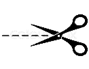 …………………………………………………………………………………………………………………………Уведомлениеоб информировании участников итогового собеседования и их родителей (законных представителей) оместах и сроках проведения итогового собеседования, о порядке проведения итогового собеседованияС порядком организации и проведения итогового собеседования по русскому языку 14.02.2024 ознакомлен(а):  участник итогового собеседования ________/______________________________________  «____»________20___г.Родитель/законный представитель участника собеседования ____________/___________________________________«____»_______________20___г.